					      ПЕРЕЧЕНЬпредоставляемых социальных услуг СПб  ГБУ «Центр содействия семейному воспитанию № 7» с обеспечением проживания - стационарная форма социального обслуживания Социально-бытовые услуги:Оценка способности получателя социальных услуг к самообслуживанию.Предоставление нательного белья.Предоставление постельных принадлежностей.Предоставление предметов личной гигиены.Предоставление одежды, обуви.Смена (помощь в смене) нательного белья.Смена (помощь в смене) постельного белья.Смена подгузников и абсорбирующего белья.Проведение (помощь в проведении) гигиенических процедур.Мытье (помощь в мытье).Бритье (помощь в бритье) бороды и усов.Стрижка волос.Сопровождение в туалет или высаживание на судно.Помощь в одевании и переодевании.Помощь при подготовке вещей для выезда на отдых за пределы города.Помощь в приеме пищи (кормление).Обеспечение питанием согласно утвержденным нормативам.Создание доступной среды жизнедеятельности.Сопровождение на прогулках, а также сопровождение к врачу.Оповещение родственников.Организация (содействие в оказании) ритуальных услуг.Консультирование по социально-бытовым вопросам.Оценка результатов выполнения индивидуального плана социального обслуживания.Социально-медицинские услуги:Наблюдение за состоянием здоровья.Наложение компрессов.Выполнение перевязок.Выполнение очистительных клизм.Санитарная обработка (обработка волосистых поверхностей тела дезинфицирующими растворами от педикулеза, помывка).Обеспечение приема лекарственных средств в соответствии с назначением врача.Организация и проведение лечебно-оздоровительных мероприятий.Проведение мероприятий, направленных на формирование здорового образа жизни.Консультирование по социально-медицинским вопросам.Оценка выполнения плана реабилитации.Социально-психологические услуги:Социально-психологическая диагностика, включая обследование личности получателя социальных услуг, и проведение оценки психологического климата.Оказание психопрофилактической помощи.Социально-психологическое консультирование, в том числе семейное консультирование.Проведение доверительных бесед.Проведение социально-психологических тренингов.Проведение занятий групп взаимопомощи.Социально-психологический патронаж. Социально-педагогические услуги:Социально-средовая диагностика.Социально-педагогическая диагностика.Реализация индивидуального плана социально-педагогической реабилитации.Проведение оценки влияния окружающей среды (физической, социальной, сенсорной) на активность ребенка.Составление индивидуальной программы для развития навыков повседневной жизни ребенка.Проведение занятий и бесед по повышению уровня общей культуры.Консультирование ближайшего окружения получателя социальных услуг по вопросам социальной реабилитации.Проведение логопедических занятий.Подбор компьютерных программ, соответствующих уровню развития и интересам получателя социальных услуг.Оказание помощи в обучении навыкам компьютерной грамотности.Составление программы профилактики развития вторичных осложнений.Занятия по подготовке к жизни в семье.Формирование навыков, необходимых в практической и профессиональной деятельности.Поддержание навыков социально-бытовой адаптации.Педагогическое консультирование.Консультирование по организации учебной деятельности несовершеннолетнего в домашних условиях.Обучение родительским функциям.Проведение занятий в соответствии с разработанным индивидуальным социально-педагогическим планом (сенсорное развитие, предметно-практическая деятельность, социально-бытовая ориентация, изодеятельность).Организация занятий по социальной адаптации на основе художественного, художественно-прикладного и технического творчества.Организация и проведение занятий в кружках, в школах ремесел.Организация и проведение занятий по танцевально-двигательной терапии.Организация и проведение музыкальных занятий, включая занятия музыкально-драматического коллектива.Проведение занятий по художественной самодеятельности.Организация игровой деятельности.Организация проведения конкурсов творческого мастерства.Организация и проведение лекций, семинаров.Организация и проведение культурно-массовых и досуговых мероприятий.Организация и проведение спортивных мероприятий.Организация посещения культурно-массовых и досуговых мероприятий в учреждениях социокультурной направленности.Сопровождение на социокультурные мероприятия.Организация выездов на загородные прогулки.Организация летнего отдыха.Чтение журналов, газет, книг.Содействие в координации системного восприятия пространства.Социально-педагогический патронаж.Социально-трудовые услуги:Профессиональная ориентация.Содействие в получении образования и (или) профессии. Помощь в решении вопросов трудоустройства. Социально-правовые услуги:Консультирование по социально-правовым вопросам.Оказание помощи в написании заявлений, предложений, жалоб.Оказание помощи в оформлении документов.Оказание помощи в защите прав и законных интересов получателей социальных услуг.Определение в специальный дом-интернат, психоневрологический дом-интернат.Консультирование по вопросам усыновления (удочерения).Оформление исковых заявлений на лишение родительских прав либо восстановление в родительских правах.Оформление сберегательных вкладов.Содействие в восстановлении утраченного (сохранении занимаемого) жилья, наследства.Содействие в получении полиса обязательного медицинского страхования.Подготовка документов в государственные или муниципальные органы, организации и (или) суды.Проведение переговоров и консультаций в интересах получателя социальных услуг.Содействие в получении бесплатной юридической помощи в соответствии с действующим законодательством.Содействие в привлечении к уголовной ответственности подозреваемых в психическом и физическом насилии над получателем социальных услуг.Контроль соблюдения имущественных прав получателя социальных услуг. Услуги в целях повышения коммуникативного потенциала получателей социальных услуг, имеющих ограничения жизнедеятельности, в том числе детей-инвалидов:Обучение вербальной коммуникации.Обучение невербальной коммуникации.Обучение навыкам (поддержание навыков) социально-бытовой адаптации.Обучение навыкам социально-средовой ориентации.Обучение самостоятельному передвижению, включая изучение жизненно важных маршрутов передвижения.Организация и проведение занятий по самореализации психоэмоционального состояния с использованием арт-терапевтических технологий.Организация коммуникативного пространства и коммуникативных ситуаций по месту проживания (получения социальных услуг).Обучение пользованию техническими средствами реабилитации, в том числе вспомогательными техническими средствами реабилитации, и средствами ухода.Содействие в оформлении документов и выдача на прокат реабилитационного оборудования.Срочные социальные услуги:Обеспечение одеждой, обувью и другими предметами первой необходимости.Содействие в получении юридической помощи в целях защиты прав и законных интересов получателей социальных услуг.Содействие в получении экстренной психологической помощи с привлечением к этой работе психологов.Консультирование по вопросам социального обслуживания.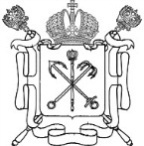 ПРАВИТЕЛЬСТВО САНКТ-ПЕТЕРБУРГАКОМИТЕТ ПО СОЦИАЛЬНОЙ ПОЛИТИКЕ
САНКТ-ПЕТЕРБУРГСКОЕ ГОСУДАРСТВЕННОЕ БЮДЖЕТНОЕ  УЧРЕЖДЕНИЕЦЕНТР ДЛЯ ДЕТЕЙ-СИРОТ И ДЕТЕЙ, ОСТАВШИХСЯ БЕЗ ПОПЕЧЕНИЯ РОДИТЕЛЕЙ  
«ЦЕНТР СОДЕЙСТВИЯ СЕМЕЙНОМУ ВОСПИТАНИЮ № 7»(СПб  ГБУ «ЦЕНТР СОДЕЙСТВИЯ СЕМЕЙНОМУ ВОСПИТАНИЮ № 7»)Ул.Лени Голикова., д. 32, лит. «А», Санкт-Петербург, 198262   Тел./факс: (812) 752-41-05; E-mail: dd7@kirov.spb.ru ,www.ddom7.ruОКПО 52184587 , ОКОГУ 2300223, ОГРН   1027802773261, ИНН 7805144791,КПП 780501001